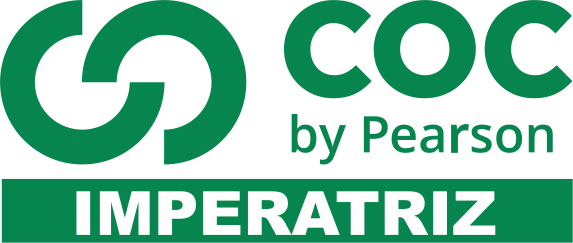 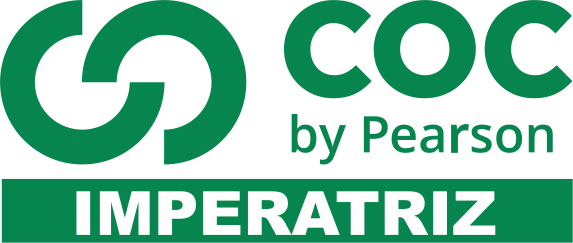 1. Transforme os adjetivos em orações subordinadas adjetivas:Siga o modelo:Elas são meninas corajosas.Elas são meninas que têm coragem.a) Assisti a um filme emocionante.b) A aluna estudiosa fez uma bela redação.c) O jogador insistente tem bom resultado.d) Fizeram uma descoberta surpreendente.e) Jean é um rapazf) Ela tem palavras sedutoras.2. Classifique as orações subordinadas adjetivas abaixo como(E) oração subordinada adjetiva explicativa           (R) oração subordinada adjetiva restritiva(      ) Os funcionários, que cumprem as tarefas solicitadas, estão aqui.(      ) A equipe que chegou está treinando vôlei.(      ) Maria é uma aluna que cumpre as tarefas solicitadas.(      ) Você realizou ações, que não podemos perdoar.(      ) Um problema, que não tem solução, não merece nossa atenção.(      ) O automóvel é um veículo que polui.(      ) Marisa tinha uma irmã, que morava longe dela.3- Classifique as nove orações subordinadas substantivas:1) Não tive dúvida de quanto fui valorizado.2) É bom que você apareça.3) As repórteres só queriam isso: que a cantora desse a tão sonhada entrevista.4) O professor perguntava se todos aprenderam a matéria.5) A jovem dependia de que pagassem seu salário.6) Era muito bom que o vento soprava contra o rosto.7) Hoje me convenci de que aquele casaco era meu.8) É evidente que ninguém pode condenar o chefe da empresa.9) O certo é que Jean reconhece o resultado.Leia:Um forte vínculo que une toda a sua família. Assim, Larissa define a Obra do Berço, uma associação que a acolheu aos 2 anos e que abrigou também muitos de seus tios e todos os seus três irmãos. Quando chegou, Larissa foi recebida pelo centro de Educação Infantil Ana Claudina. Aos 7 anos, passou para o CCA NOVA, o centro para crianças e adolescentes, onde teve aulas de teatro, artes e aprendeu a tocar percussão. Por fim, quando já tinha 15 anos, participou do Programa de Empreendedorismo e Educação para Jovens, o PEEJ. “Na formatura, uma professora me pediu para escrever um texto. Ali, contei sobre tudo o que tinha vivido na ONG, sobre a importância que ela teve em minha vida”, diz. O período de escola terminou, mas Larissa não saiu da Obra do Berço. “Hoje, dou aulas de percussão para crianças da ONG e guardo com carinho todos os bilhetes que recebo dos meus alunos. Vou levar essa experiência para sempre.”.Revista “Todos – A vida é feita de histórias. Qual é a sua?”. São Paulo: Mol. Abril/maio 2017, p. 50.Questão 4 – O objetivo de quem escreveu o texto é:________________________________________________________________________________________________________________________________________________________________Questão 5 – No trecho “[...] o centro das crianças e adolescentes, onde teve aulas de teatro [...]”, o pronome relativo em destaque poderia ser substituído por:a) em queb) aondec) de qued) com queQuestão 6 – Na passagem “[...] que a acolheu aos 2 anos e que abrigou também muitos de seus tios e todos os seus três irmãos.”, o pronome “que”, empregado duas vezes, retoma:________________________________________________________________________________________________________________________________________________________________Questão 7 – Identifique os referentes do pronome relativo “que” nas passagens:a) “[...] que une toda a sua família.”________________________________________________________________________________________________________________________________________________________________b) “[...] que ela teve em minha vida”________________________________________________________________________________________________________________________________________________________________Questão 8 – Localize o pronome relativo que compõe o penúltimo período do texto:________________________________________________________________________________________________________________________________________________________________9-  Quanto à classificação das orações subordinadas adjetivas abaixo, a correta opção é:Os pais que cuidam dos seus filhos merecem aplausos. Esta equipe, cujo técnico não incentiva seus atletas, sempre perde.A casa, onde mora, parece abandonada.A) restritiva, restritiva, explicativaB) explicativa, explicativa, explicativaC) explicativa, restritiva, explicativaD) restritiva, explicativa, explicativa.10) Identifique a alternativa que se encontra uma oração subordinada adjetiva restritiva.A) Sei que ainda não disse tudo.B) Este é o apartamento que comprei.C) Ela chegou, lavou as mãos e saiu.D) Assim que chegou, dormiu.11) Identifique a alternativa que se encontra uma oração subordinada adjetiva explicativa.A) Eram músicas que contagiavam.B) Os homens, que são seres racionais, merecem nosso diálogo.C) A televisão apresenta cenas que agridem.D) Viajaram a lugares por onde nunca sonharam passar.12) Classifique os períodos e as orações conforme o modelo dado:Minha mãe, que é filha de italianos, herdou a pronúncia de meus avós.1ª oração: Minha mãe herdou a pronúncia de meus avós - oração principal.2ª oração: que é filha de italianos - oração subordinada adjetiva explicativa.Período composto por subordinação.A) Existem palavras cujos significados são explicados pelo contexto.________________________________________________________________________________________________________________________________________________________________________B) O filho, que era irresponsável, vivia faltando ao emprego.________________________________________________________________________________________________________________________________________________________________________C) leremos este capítulo que nos foi pedido pelo professor._____________________________________________________________________________________________________________________________________________________________________________________________D) Respeitemos as pessoas que trabalham._____________________________________________________________________________________________________________________________________________________________________________________________E) Tratava-se de um cargo a que todos aspiravam._____________________________________________________________________________________________________________________________________________________________________________________________F) Colocaram uma questão a qual me parecia muito estranha._____________________________________________________________________________________________________________________________________________________________________________________________G) Este biólogo, que é um pesquisador, dedica-se ao combate da poluição ambiental.________________________________________________________________________________________________________________________________________________________________13- As alternativas que apresentam orações subordinadas adjetivas restritivas são:a) ( ) A irmã, que era cega, foi à festa com ele.b) ( ) Essa cantora de que falo era uma mulher otimista e batalhadora.c) ( ) Meu esposo, que sempre me apoiou, merece todo meu amor.d) ( ) Gosto de ver o galo cantando de manhã.e) ( ) Pedro, que era advogado, chegou para defendê-lo das acusações.14- A única alternativa que possui uma oração subordinada adjetiva explicativa é:a) ( ) Lá no porto estava um navio que apitava.b) ( ) Gosto de ouvir os pássaros a cantar de tarde.c) ( ) Este é o cão treinado pelo meu filho.d) ( ) As crianças que brincam ao ar livre são mais felizes.e) ( ) Os cães, que são animais domésticos, necessitam de muitos cuidados.15- O elemento destacado introduz uma oração subordinada adjetiva, exceto:a) ( ) “Das 97.549 armas de fogo que foram registradas em nome de empresas de segurança...”b) ( ) “‘As empresas que atuam com segurança externa costumam ser as mais visadas.”c) ( ) “‘Podemos dizer ainda que, para cada funcionário de empresa regularizada...’”d) ( ) “‘...existem problemas no setor que devem ser investigados pela PF.’’e) ( ) “Os vigilantes acompanhavam um caminhão que transportava um insumo industrial...”16- Há no período uma oração subordinada adjetiva:a) ( ) Ele falou que compraria a casa.b) ( ) Não fale alto, que ela pode ouvir.c) ( ) Vamos embora, que o dia está amanhecendo.d) ( ) Em time que ganha não se mexe.e) ( ) Parece que a prova não está difícil.17- Classifique as orações em subordinadas adjetivas restritivas ou subordinadas adjetivas explicativas.a) Lá no quintal está um galo que canta alto.b) João, que era carteiro, trabalhava muito todos os dias.c) Odeio pessoas que falam alto.d) O meu melhor amigo, que sempre me apoia, é você.e) Ele é um dos trabalhadores que mais venderam este mês.18- Assinale a alternativa que corresponde a uma oração subordinada adjetiva restritiva:a) ( ) Gosto de pessoas que são otimistas.b) ( ) A árvore, que sempre brincava quando criança, foi cortada.c) ( ) Estes jogos, que sempre me divertiram, não me interessam mais.d) ( ) Gosto de ouvir o galo cantar de manhã.e) ( ) As crianças, que são seres em desenvolvimento, necessitam da presença dos pais.19- Substitua os adjetivos por uma oração adjetiva. Siga o exemplo:Exemplo: Ela é uma das minhas amigas mais atenciosas com o grupo.Ela é uma das minhas amigas que têm mais atenção com o grupo.a) Ele é um homem cuidadoso com os filhos._____________________________________________________________b) Velava o filho doente enquanto ele dormia._____________________________________________________________c) Ela é uma atriz convincente._____________________________________________________________d) Os dois querem um relacionamento duradouro._____________________________________________________________e) Tiveram resultados surpreendentes._____________________________________________________________20- Assinale a alternativa que corresponde a uma oração subordinada adjetiva explicativa.a) Eram leituras que emocionavam.b) Os animais, que são seres irracionais, merecem nosso cuidado e respeito.c) As músicas possuem letras que inspiram.d) Passaram por paisagens que nunca sonharam ver.21- Orações Subordinadas substantivas (Preparação para a prova)A) Classifique as orações subordinadas abaixo. Em seguida, diga qual é a função sintática  das seguintes orações.Exemplo: É possível que haja festa. Resposta: 	É possível          /	 que haja festaOr. Principal		Or. Subord. Subst. SubjetivaA oração “que haja festa”exerce a função sintática de sujeito da oração principal. (Isso – sujeito // é possível - predicado).Lembre-se de que as funções sintáticas podem ser: objeto direto, objeto indireto, complemento nominal, aposto, predicado e sujeito.1) A menina quis que eu comprasse sorvete.________________________________________________________________________________________________________________________________________________________________2) Consta que esses homens foram presos anteriormente.________________________________________________________________________________________________________________________________________________________________3) É necessário que se estabeleça regras nesta empresa. ________________________________________________________________________________________________________________________________________________________________4) Estou com esperança de que ele saia vitorioso.________________________________________________________________________________________________________________________________________________________________5) Mariana lembrou-se de que Manoel chegaria mais tarde. ________________________________________________________________________________________________________________________________________________________________6) Tenho certeza de que não há esperanças.________________________________________________________________________________________________________________________________________________________________7) Faço apenas um pedido: que você nunca abandone os seus princípios. ________________________________________________________________________________________________________________________________________________________________8) Convém que não saias da classe. ________________________________________________________________________________________________________________________________________________________________9) Penso que eles viajarão amanhã cedo. ________________________________________________________________________________________________________________________________________________________________10) Tenho medo de que ele não resista ao interrogatório. ________________________________________________________________________________________________________________________________________________________________11) Pedi-lhe um favor: que me chamasse às sete horas. ________________________________________________________________________________________________________________________________________________________________12) O certo é que o Vasco não ganhará do Flamengo. ________________________________________________________________________________________________________________________________________________________________13) É certo que o Vasco não ganhará do Flamengo.________________________________________________________________________________________________________________________________________________________________22) Preencha os parênteses de acordo com os seguintes códigos.a) Oração Subordinada Substantiva objetiva diretab) Oração Subordinada Substantiva subjetivac) Oração Subordinada Substantiva predicativa(       ) Foi confirmado que o ministro visitará nossa cidade.(       ) A questão é se ele virá.(       ) Os alunos pediram que a prova fosse adiada.23) Transforme em períodos simples os períodos compostos que seguem, permutando as orações subordinadas substantivas pelos substantivos correspondentes e fazendo as adaptações necessárias.a) Ficou combinado que retornaríamos de Londres no dia seguinte.________________________________________________________________________________________________________________________________________________________________b) Eu desejo que você seja feliz.________________________________________________________________________________________________________________________________________________________________c) O cliente pediu que devolvessem aquele pacote.________________________________________________________________________________________________________________________________________________________________d) Era inevitável que o governo fosse derrubado.________________________________________________________________________________________________________________________________________________________________24) Modelo: Observou que a lenha verde agonizava.               Observou a agonia da lenha verde.Seguindo o modelo acima, reescreva a seguinte frase.“Percebeu que os homens se aproximavam”. ________________________________________________________________________________________________________________________________________________________________25) Classifique as orações substantivas abaixo em completiva nominal ou objetiva indireta. a)    Aqui ninguém duvida de que marmota existe. (Rachel de Queiroz)________________________________________________________________b)    Estava convencido de que todos os habitantes da cidade eram ruins. (Graciliano Ramos)________________________________________________________________c)    Fabiano tinha a certeza de que não se acabaria tão cedo. (G. Ramos)________________________________________________________________d)    O lazer não limita-se à idéia de que se possa viajar à praia ou ao campo durante as férias. ______________________________________________________________26- 	Identifique as conjunções dos períodos abaixo:a) Zé Brasil trabalhou muito, porém foi despedido.b) Minhas plantas não sobrevivem, pois não consigo matar as formigas.c) Ele não tem assistência médica; logo sofre de muitas doenças.d) Fique aqui, porque o coronel Tatuíra já vem e vai querer falar com você. 27.  Relacione as colunas:a) Tentou matar as formigas, mas não conseguiu.b) Ele não sabia se trabalhava ou se tentava matar as formigas.c) Ele queria ter uma casa e plantar uma horta.d) Era chamado de vadio, pois trabalhava pouco.e) Ele trabalhava pouco; logo era chamado de vadio.(       ) relação de conclusão(       ) relação de contraste, adversidade(       ) relação de confirmação ou explicação(       ) relação de alternância(       ) relação de acréscimo.28.Divida os períodos e classifique as orações:a) Ora ele planta, ora ele capina o mato.____________________________________________________________________________________________________________________________________b) Ele não plantou milho nem derrubou o mato.____________________________________________________________________________________________________________________________________c)Zé Brasil trabalha na terra, porém o coronel fica com os lucros.____________________________________________________________________________________________________________________________________d) Ele trabalha muito; devia, pois, lucrar mais.____________________________________________________________________________________________________________________________________e) O coronel o expulsou, pois era o dono das terras.____________________________________________________________________________________________________________________________________f) O camponês preparou a terra, plantou, não colheu nada .____________________________________________________________________________________________________________________________________29- A única alternativa correta a respeito do período “Jantamos num restaurante próximo de casa, depois fomos ao cinema”, é que ele:a) apresenta quatro oraçõesb) apresenta três oraçõesc) apresenta duas oraçõesd) é composto por subordinação30. Em relação ao trecho: Durante o enterro, abraçou-se ao caixão, aflita; levaram-na para dentro, é correto afirmar que:a) há uma oração subordinada adverbialb)a primeira oração é coordenada assindéticac) há apenas uma oração coordenada sindéticad) é um período composto por subordinação31. Por definição, oração coordenada que seja desprovida de conectivo é denominada assindética. Observando os períodos seguintes:I.Não saía um alho, não balançava uma folha.II.O filho chegou, a filha saiu, mas a mãe nem notou.III. O fiscal deu o sinal, os candidatos entregaram a prova. Acabara o exame.Nota-se que existe coordenação assindética em:a) I apenasb)II apenasc) III apenasd)I, II e IIIe)Nenhum deles.32.Por definição, “oração coordenada que se prende à anterior pro conectivo é denominada sindética e é classificada pelo nome da conjunção que a encabeça”.Assinale a alternativa onde aparece uma coordenada sindética explicativa, conforme a definição:a)A casaca dele estava remendada, mas estava limpa.b)Ambos se amavam, contudo não se falavam.c)Todo mundo trabalhando: ou varrendo o chão ou lavando as vidraças.d)Chora, que lágrimas lavam a dor.e)O time ora atacava, ora defendia e no placar aparecia o resultado favorável.INSTRUÇÕESPreencha o cabeçalho de forma legível e completa.Serão anuladas as avaliações em que forem constatados: termos pejorativos ou desenhos inadequados.Procure cuidar da boa apresentação de sua prova (organização, clareza, letra legível).Leia todas as questões propostas com bastante atenção. A interpretação das questões faz parte da avaliação.Responda com frases completas e elaboradas;Não deixe questões sem responder;Escreva com letra legível;LEIA, ATENTAMENTE, SUA PROVA ANTES DE ENTREGÁ-LA À PROFESSORA.